Метрология, стандартизация и сертификацияГруппа_____________ФИО1. При принятии международного (национального) стандарта, представляющего собой аутентичный текст на русском языке соответствующего международного документа, но с дополнительными требованиями к объекту стандартизации, отражающими специфику потребностей России форма обозначения национального стандарта России имеет вид …
1. ГОСТ Р 50231 - 92 (ИСО 7173 - 89)  2. ГОСТ Р (ИСО) 9591 - 93  3. ГОСТ Р 50231 - 92 (ИСО)  4. ГОСТ Р ИСО (ISO) 9591 - 932. Физическая величина фиксированного размера, которой условно присвоено числовое значение, равное единице…
1. физическая величина 2.размер физической величины  3.значение физической величины  4.единица физической величины3. Ряд измерений какой-либо величины, выполненных одинаковыми по точности средствами измерений в одних и тех же условиях с одинаковой тщательностью, являются __________ измерениями.1.статическими  2.динамическими  3.равноточными  4.многократными4. Нулевое значение показателя свойства существует в шкале …1.отношений  2.интервалов  3.наименований  4.порядка5. Шкала, характеризующаяся только отношением эквивалентности (равенства) называется шкалой …1.наименований  2.интервалов  3.отношений  4.порядка6. Техническое средство с нормативными метрологическими характеристиками, служащее для преобразования измеряемой величины в другую величину или измерительный сигнал, удобный для обработки, хранения, дальнейших преобразований, индикации или передачи, называется …1.измерительным преобразователем2.средством измерений  3.измерительным прибором  4.измерительной системой7. Определение искомого значения физической величины на основании результатов прямых измерений других физических величин, функционально связанных с искомой величиной, называется __________ измерением.
1.косвенным  2.прямым  3.совокупным  4.совместным8. Из перечисленных единиц системы SI в число основных не входит …

1.радиан  2.метр  3.моль  4.секунда9. Процедуру обязательного подтверждения соответствия устанавливает федеральный закон…1. «О защите прав потребителей»2. «О стандартизации»3. «О сертификации продукции и услуг»4. «О техническом регулировании»10. Знак «0,5» на шкале прибора означает, что класс точности определяется по _________ погрешности.
1.относительной  2.абсолютной  3.суммарной4.приведенной  11. Согласно ГОСТу 8.401-80 условный знак     на шкале прибора означает, что класс точности определяется по _____________ погрешности.

1.предельной основной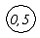 2.относительной  допускаемой3.приведенной  основной4.абсолютной  дополнительной суммарной12. Деятельность, направленная на подтверждение соответствия объектов требованиям технических регламентов, положениям стандартов или условиям договоров, называется …
1. сертификацией  2. стандартизацией  3. модернизацией  4. унификацией13. По закономерностям проявления погрешности измерений делят на …

1.случайные и систематические  2.абсолютные и относительные  3.статические и динамические  4.основные и дополнительные14. Защита жизни или здоровья граждан, имущества физических или юридических лиц, государственного или муниципального имущества является целью…
1.национальных стандартов 2.технических регламентов  3.правил организации  4.свода правил15. Физическая величина, входящая в систему величин и определяемая через основные величины этой системы, называется …
1.дополнительной  2.относительной  3.логарифмической4.производной  16. Расположите действия в правильной последовательности: отбор образцов, инспекционный контроль, выбор органа по сертификации, оформление сертификата соответствия.1.2.3.4.5.17. При подтверждении соответствия документами, имеющими равную юридическую силу, являются…1. паспорт2. аттестат3. сертификат4. декларация о соответствии 18. Результат обработки многократных измерений мощности W = 15,327 Вт и ∆ = 0,263 Вт после округления примет вид …
1. (15 ± 0,2) Вт2. (15,3 ± 0,2) Вт3. (15,33 ± 0,26) Вт4. (15,3 ± 0,26) Вт19. Если наибольшая абсолютная погрешность при измерении тока амперметром с верхним пределом измерения 10 А при измерении тока 7 А cоставляет 0,08 А, то класс точности прибора равен …
1. 1,5  2. 0,5  3. 0,14. 1,0  20.   - это…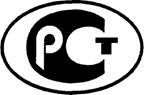 1. Знак обращения на рынке2. Знак соответствия национальному стандарту3. Информирует приобретателей о соответствии продукции национальному стандарту4.  Информирует приобретателей о соответствии продукции требованиям технических регламентов